1. 产品介绍1.1 产品概述该温湿度看板电路采用美国进口工业级微处理器芯片、进口高精度传感器，确保产品优异的可靠性、高精度和互换性。本产品采用铝合金边框，高品质亚克力面板，外观美观大方。输出信号类型为RS485，最远可通信 2000 米，标准的 modbus 协议，支持二次开发。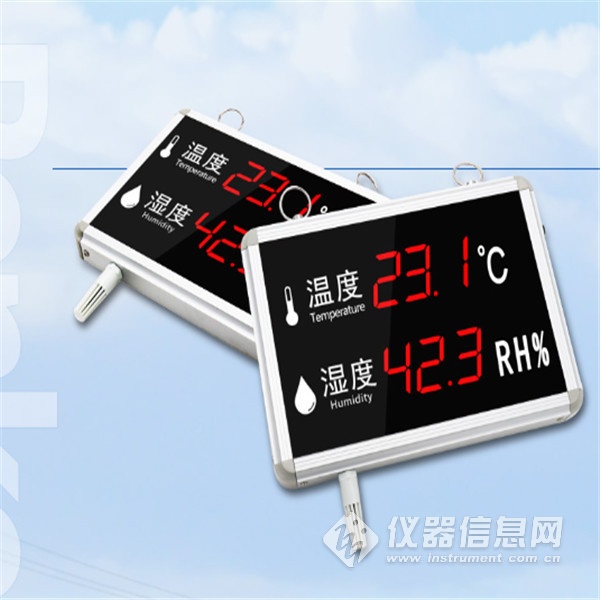 1.2 功能特点▇采用瑞士进口传感器，测量精度高，性能稳定可靠。▇采用大尺寸高亮数码管，强光下仍可清晰显示。▇边框采用高硬铝合金，防水防尘，牢固可靠。▇产品采用485通信接口，标准 ModBus-RTU 通信协议，通信地址及波特率可设置，最远通信距离 2000米。▇10-30V 直流宽电压供电。1.3 主要技术指标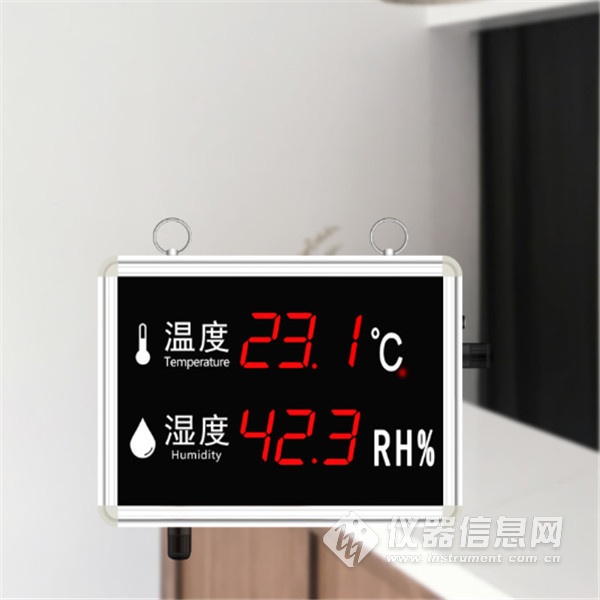 1.4 产品选型2. 设备安装说明2.1 设备安装前检查设备清单：■温湿度看板设备1台■产品合格证、保修卡等■安装螺丝1包■两芯防水对插线一根（带继电器看板型两根）2.2 安装方式可悬挂或者壁挂安装，安装孔尺寸如下 (单位：mm)：若选用葫芦孔安装，需先在墙体或其它固定平面打孔，然后安装膨胀塞和螺丝，最后将温湿度看板挂到螺丝处即可。2.3 接线485 信号线接线时注意 A/B 两条线不能接反，总线上多台设备间地址不能冲突。3. 通信协议3.1 通讯基本参数3.2 数据帧格式定义采用Modbus-RTU 通讯规约，格式如下：初始结构 ≥4 字节的时间地址码 = 1 字节功能码 = 1 字节数据区 = N 字节错误校验 = 16 位CRC 码结束结构 ≥4 字节的时间地址码：为变送器的地址，在通讯网络中是唯一的（出厂默认0x01）。功能码：主机所发指令功能指示，本变送器支持功能码0x03（读取寄存器数据）0x06（写入寄存器数据）0x10（连续写入寄存器数据）。数据区：数据区是具体通讯数据，注意16bits数据高字节在前！CRC码：二字节的校验码。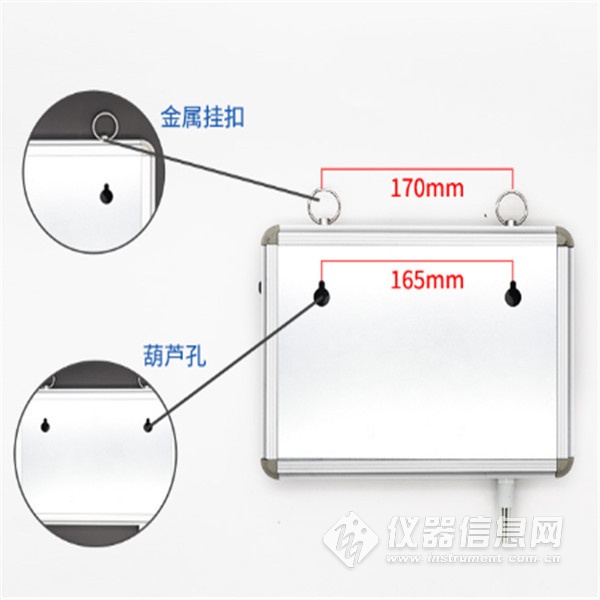 主机问询帧结构：从机应答帧结构：3.3 寄存器地址3.4 通讯协议示例以及解释3.4.1 读取设备地址0x01的温湿度值问询帧应答帧温度计算：当温度低于 0 ℃ 时温度数据以补码的形式上传。温度：FF9B H(十六进制)= -101 => 温度 = -10.1℃湿度计算：湿度：292 H (十六进制)= 658 => 湿度 = 65.8%RH3.4.2 写入设备地址0x01的温度上限值（例如设置温度上限值为60℃）问询帧应答帧3.4.3 写入设备地址0x01的温度回差值（例如设置温度回差值为3℃）问询帧应答帧​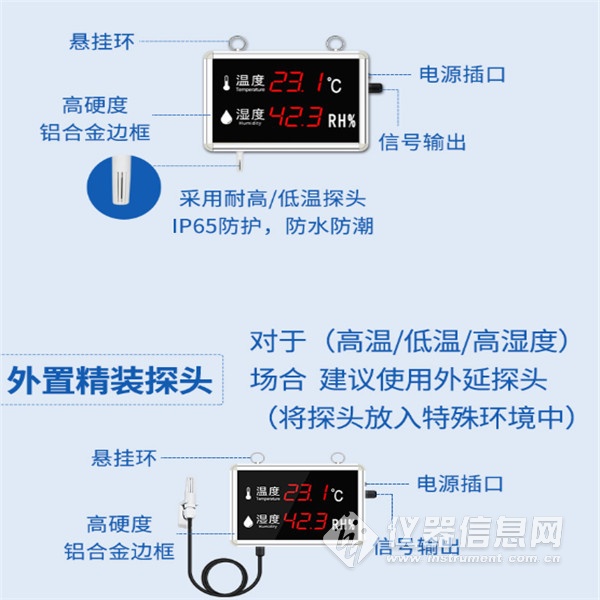 4. 常见问题及解决办法4.1 设备无法连接到PLC或电脑可能的原因：  1)电脑有多个COM口，选择的口不正确。  2)设备地址错误，或者存在地址重复的设备（出厂默认全部为1）。  3)波特率，校验方式，数据位，停止位错误。  4)主机轮询间隔和等待应答时间太短，需要都设置在200ms以上。  5)485总线有断开，或者A、B线接反。  6)设备数量过多或布线太长，应就近供电，加485增强器，同时增加120Ω终端电阻。  7)USB转485驱动未安装或者损坏。  8)设备损坏。直流供电（默认）DC 10-30VDC 10-30VDC 10-30V最大功耗0.64W0.64W0.64WA准精度湿度±2%RH(5%RH~95%RH,25℃)±2%RH(5%RH~95%RH,25℃)A准精度温度±0.4℃（25℃）±0.4℃（25℃）B准精度（默认）湿度±3%RH(5%RH~95%RH,25℃)±3%RH(5%RH~95%RH,25℃)B准精度（默认）温度±0.5℃（25℃）±0.5℃（25℃）变送器电路工作温度-40℃~+60℃，0%RH~80%RH-40℃~+60℃，0%RH~80%RH-40℃~+60℃，0%RH~80%RH探头工作温度-40℃~+120℃ 默认：-40℃~+80℃-40℃~+120℃ 默认：-40℃~+80℃-40℃~+120℃ 默认：-40℃~+80℃探头工作湿度0%RH-100%RH0%RH-100%RH0%RH-100%RH温度显示分辨率0.1℃0.1℃0.1℃湿度显示分辨率0.1%RH0.1%RH0.1%RH温湿度刷新时间1s1s1s长期稳定性湿度湿度≤1%RH/y长期稳定性温度温度≤0.1℃/y响应时间湿度湿度≤4s(1m/s风速)响应时间温度温度≤15s(1m/s风速)输出信号RS485(Modbus协议)RS485(Modbus协议)RS485(Modbus协议)继电器带负载能力30V DC  2A /250V   AC  2A30V DC  2A /250V   AC  2A30V DC  2A /250V   AC  2A安装方式壁挂或悬挂壁挂或悬挂壁挂或悬挂RS-公司代号WS-温湿度变送器N01-485通讯（Modbus-RTU协议）K1-看板外壳K1A-带声光报警器看板外壳K1R-带继电器看板外壳（继电器无源输出）4内置精装探头        K1              K1A            K1R5外延精装探头          K1             K1A           K1R线色说明通信红色485-A通信黑色485-B继电器输出棕色无源输出接口（仅K1R型号有此接口）继电器输出蓝色无源输出接口（仅K1R型号有此接口）编 码8位二进制数据位8位奇偶校验位无停止位1位错误校验CRC（冗余循环码）波特率2400bit/s、4800bit/s、9600   bit/s可设，出厂默认为4800bit/s地址码功能码寄存器起始地址寄存器长度校验码低字节校验码高字节1字节1字节2字节2字节1字节1字节地址码功能码有效字节数数据一区数据二区数据N区校验码低字节校验码高字节1字节1字节1字节2字节2字节2字节1字节1字节寄存器地址PLC或组态地址内容操作定义说明0000   H40001   (十进制)湿度只读湿度实时值（扩大10倍）0001   H40002   (十进制)温度只读温度实时值（扩大10倍）0030   H40049(十进制)温度上限读写温度上限值（扩大10倍）出厂默认 80℃0031   H40050(十进制)温度下限读写温度下限值（扩大10倍）出厂默认 -40℃0032   H40051(十进制)温度回差读写温度回差值（扩大10倍）出厂默认 2℃0035   H40054(十进制)湿度上限读写湿度上限值（扩大10倍）出厂默认 100%RH0036   H40055(十进制)湿度下限读写湿度下限值（扩大10倍）出厂默认 0%RH0037   H40056(十进制)湿度回差读写湿度回差值（扩大10倍）出厂默认 5%RH0050   H40081   (十进制)温度校准值读写整数（扩大10倍）0051   H40082   (十进制)湿度校准值读写整数（扩大10倍）07D0   H42001   (十进制)设备地址读写1~255（出厂默认1）07D1   H42002   (十进制)设备波特率读写0代表24001代表48002代表9600地址码功能码起始地址数据长度校验码低字节校验码高字节0x010x030x00 0x000x00 0x020xC40x0B地址码功能码返回有效字节数湿度值温度值校验码低字节校验码高字节0x010x030x020x02 0x920xFF 0x9B0xD20x3D地址码功能码起始地址写入数据区校验码低字节校验码高字节0x010x060x00 0x300x02 0x580x890x5F地址码功能码起始地址数据长度校验码低字节校验码高字节0x010x060x00 0x300x02 0x580x890x5F地址码功能码起始地址写入数据区校验码低字节校验码高字节0x010x060x00 0x320x00 0x1E0xA80x0D地址码功能码起始地址数据长度校验码低字节校验码高字节0x010x060x00 0x320x00 0x1E0xA80x0D